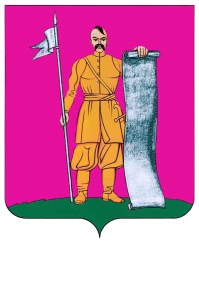 АДМИНИСТРАЦИЯ СТАРОЩЕРБИНОВСКОГО СЕЛЬСКОГО ПОСЕЛЕНИЯ ЩЕРБИНОВСКОГО РАЙОНАПОСТАНОВЛЕНИЕот 18.05.2020                                                                                                       № 282ст-ца СтарощербиновскаяО внесении изменения в постановлениеадминистрации Старощербиновскогосельского поселения Щербиновского районаот 27 марта 2020 г. № 235 «О назначении публичных слушаний по проекту отчета об исполнении бюджета Старощербиновского сельского поселения Щербиновского районаза 2019 год»В целях обеспечения санитарно-эпидемиологического благополучия населения Старощербиновского сельского поселения Щербиновского района, в связи с распространением новой коронавирусной инфекции (COVID-19) и в соответствии с Указом Президента Российской Федерации от 11 мая 2020 г.         № 316 «Об определении порядка продления действия мер по обеспечению санитарно-эпидемиологического благополучия населения в субъектах Российской Федерации в связи с распространением новой коронавирусной инфекции (COVID-19)»; Федеральным законом от 06 октября 2003 г.                                              № 131-ФЗ «Об общих принципах организации местного самоуправления в Российской Федерации»; распоряжением главы администрации (губернатора) Краснодарского края от 12 мая 2020 г. № 103-р «Об отдельных мерах, направленных на выход из режима ограничительных мероприятий в условиях эпидемиологического распространения новой коронавирусной инфекции (COVID-19) на территории Краснодарского края»; решениями Совета Старощербиновского сельского поселения Щербиновского района от 02 июля 2018 г. № 2 «Об утверждении положения о бюджетном процессе в Старощербиновском сельском поселении Щербиновского района» (с изменениями от 15 марта 2019 г.    № 3; от 20 марта 2020 г. № 3) и от 20 сентября 2019 г. № 11 «Об определении Порядка организации и проведения публичных слушаний в Старощербиновском сельском поселении Щербиновского района», руководствуясь Уставом Старощербиновского сельского поселения Щербиновского района                      п о с т а н о в л я е т:1. Внести в постановление администрации Старощербиновского сельского поселения Щербиновского района от 27 марта 2020 г. № 235 «О назначении публичных слушаний по проекту отчета об исполнении бюджета Старощербиновского сельского поселения Щербиновского района за 2019 год» (с изменениями от 29 апреля 2020 г. № 269) изменение изложив пункт 3 постановления в следующей редакции:«3. Определить время, дату и место проведения публичных слушаний по проекту отчета об исполнении бюджета Старощербиновского сельского поселения Щербиновского района за 2019 год на 10 часов 00 минут 16 июня 2020 г., Краснодарский край, Щербиновский район, станица Старощербиновская улица Советов, дом 70, 1 этаж, помещение № 9.».2. Отменить постановление администрации Старощербиновского сельского поселения Щербиновского района от 29 апреля 2020 г. № 269 «О внесении изменений в постановление администрации Старощербиновского сельского поселения Щербиновского района от 27 марта 2020 г. № 235 «О назначении публичных слушаний по проекту отчета об исполнении бюджета Старощербиновского сельского поселения Щербиновского района за 2019 год».3. Общему отделу администрации Старощербиновского сельского поселения Щербиновского района (Шилова И.А.) настоящее постановление:1) разместить в информационно-телекоммуникационной сети «Интернет» на официальном сайте администрации Старощербиновского сельского поселения Щербиновского района (http://starsсherb.ru) в меню сайта «Публичные слушанья», «2020 год»;2) официально опубликовать в периодическом печатном издании «Информационный бюллетень органов местного самоуправления Старощербиновского сельского поселения Щербиновского района».4. Контроль за выполнением настоящего постановления возложить на начальника финансово-экономического отдела администрации Старощербиновского сельского поселения Щербиновского района Калмыкову А.С..5. Постановление вступает в силу со дня его подписания.Глава Старощербиновского сельскогопоселения Щербиновского района                                                   В.Г. Подолянко